STUDENT INFORMATION2. ADVİSORY INFORMATIONYour Advisory ObligationsLegislation knows, updates follow-up by his student graduate education program requirements about informs (credits, mandatory and optional lectures, seminar, qualification).Lesson record during periods lesson selection about to his student helper happens.Student with consultancy time by determining talks plans.Your student thesis study with relating to all in processes path shows.With area relating to your skills gaining in the scope of informs.Student's academic studies planning and application about support provides the way shows.Your student scientific on platforms place to take about support happens.Student's theses study the results national / international scientific in meetings to present and national / international scientific in magazines to publish about path shows.B- Student ObligationsPostgraduate education program requirements with relating to processes (credits, compulsory and optional courses, seminars, qualifications, etc.) follow-up does, requirements in its place brings and Advisory with contact passing by academic on the calendar stated in periods lesson your choices completes.Advisory with planned meeting to your calendar warn.Subject to is postgraduate Education and Exam Regulation and changes follow-up does, requirements in its place brings.On the institute website current information follow-up, it does.Thesis project with relating to all processes follow-up does And requirements in its place brings (literature scan, purpose And hypotheses, method determination, thesis suggestion creation, ethics board processes, data collection , analysis , results evaluation , presentation , thesis writing , publishing preparation , etc.)with area relating to your skills gaining about requirements in its place brings .Thesis project with relating to aspect given duties determined in time completes .In his studies ethic principles , privacy And study to the principles warn .Ege University And partnership what he did other institutions ethics , confidentiality , work principles And security etc. on topics to the rules warn .Your Advisory your opinion taking, quickly of his work the results scientific in meetings can offer and your results to broadcast preparation about necessary studies does.your thesis of the institute thesis spelling to the manual suitable way prepares .C – Publication rightThesis from his work produced all scientific student in outputs ( papers , publications , etc.) And your Advisory name together place should take. Advisory, student and if any other of writer’s name sequence in the study contribution to the rates according to is determined.Student thesis study results, graduation from One year inside to broadcast If not prepared, Advisory This results above stated contribution to the rates respect to do if publishing right to has.D- End of the RelationshipFrom the parties someone security to the principle against when you behaveAdvisory and / or student in the contract place area authority and responsibilities in its place When you don't bring it,emerge can come out problems relating to legislation within the framework to the solution When you can't reach it ,Work change , assignment or  dismissed separation to the situation connected aspect opposite aspect as long as continue not to decision when you get relationship end is completed .This contract ………..………………………………. Department …………………………….…… program student …………………………………….…. (Student Name-Surname) with, Health sciences Institute Management board by to herself thesis Advisory aspect appointed found in ………………………………………… (Advisory Name-Surname) between above stated obligations to actualize about made is your student graduation to date much is valid .Above stated obligations I read, I understood and I approve .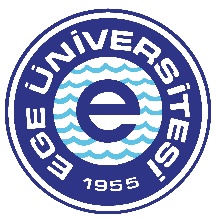 EGE UNIVERSITYGRADUATE SCHOOL OF HEALTH SCIENCESGRADUATE STUDENT-ADVISORY AGREEMENT 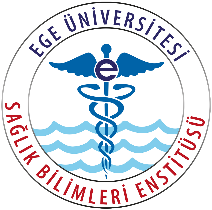 First Name Last NameStudent NumberProgram NameScience / Department _Record DateExpected Graduation DateFirst Name Surname-TitleScience / Department _Second Advisory First Name Surname-Title ( if any )Science / Department _Date :Date :Date :Student First Name Surname / SignatureAdvisory First Name Surname / SignatureDirector of the Graduate School First Name Surname / Signature